陈溢杭教授简介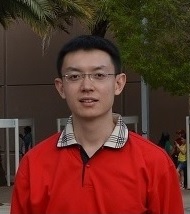 陈溢杭，博士，教授，博士生导师，广东省高等学校优秀青年教师，现代光学技术应用研究所所长。从事微纳光电子器件、光传输与光操控及相关领域的研究。2001年毕业于中山大学物理科学与工程技术学院，获物理学学士学位。2006年毕业于中山大学光电材料与技术国家重点实验室，获光学博士学位（南粤优秀研究生）。同年到华南师范大学物理与电信工程学院从事教学科研工作。2008年入选广东省高校“千百十工程”培养对象。2011年晋升为教授。2014年入选广东省高等学校优秀青年教师培养计划。2014年起任现代光学技术应用研究所所长。多次出访合作交流，曾在香港浸会大学物理系任Visiting Research Fellow（2010.3--2010.9）；在香港理工大学应用物理系任Research Associate （2010.10--2011.8）、Research Fellow（2012.7--2012.10）；在Ames Laboratory美国国家能源部重点实验室、Iowa State University物理系任Senior Visiting Fellow（2012.11--2013.11）。与瑞典Chalmers University、上海交通大学、中山大学等院校在科研上紧密合作。近年来，在美国物理学会、美国光学学会、英国皇家物理学会等学术机构出版的物理学刊物上发表论文多篇，其中作为第一作者/通信作者在Small、Applied Physics Letters、Optics Letters、Optics Express等SCI收录的核心物理期刊上发表论文三十多篇。担任Optics Letters、Optics Express等期刊的特邀审稿人。主持或参加了国家自然科学基金项目、广东省自然科学基金项目、香港创新及科技基金项目、美国能源部新材料研发项目等科技项目。其中作为项目负责人承担国家自然科学基金项目2项、广东省自然科学基金重点项目1项、广东省自然科学基金一般项目2项。目前研究兴趣集中在微纳光子学、金属及石墨烯的表面等离子体光学、光子带隙材料、亚波长微结构的超常电磁特性。    电子邮箱：yhchen@scnu.edu.cn